面接評価スコアカード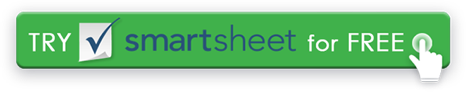 候補者名実施する人ポジションタイトルポジション・デプト入力される位置の説明入力される位置の説明入力される位置の説明入力される位置の説明利用可能な日付給与要求面接日インタビューを受ける該当する貧しい市よしたいへん良い勧告該当する貧しい市よしたいへん良い合計合計採用に推奨一致しないまだ決定が下されていないスコアカードの完了タイトル署名日付免責事項Web サイト上で Smartsheet から提供される記事、テンプレート、または情報は参照用です。情報を最新かつ正確に保つよう努めていますが、当サイトまたはウェブサイトに含まれる情報、記事、テンプレート、関連するグラフィックスに関する完全性、正確性、信頼性、適合性、または可用性について、明示または黙示的ないかなる表明も保証も行いません。したがって、そのような情報に対する信頼は、お客様の責任で厳重に行われます。